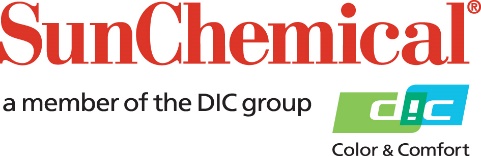 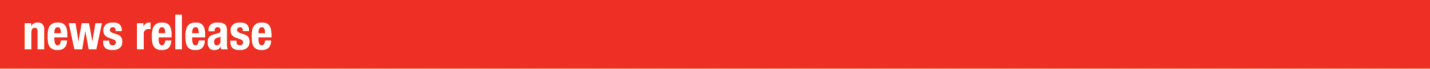 PR Contacts:					Begoña Louro, Sun Chemical		Sirah Awan, AD Communications, UK  +49 (0)152 2292 2292			 +44 (0) 1372 460542begona.louroluana@sunchemical.com 	sawan@adcomms.co.uk  			A Sun Chemical destaca seu compromisso com a qualidade e a conformidade na indústria têxtil por meio de certificações de tintas e inclusão no ZDHC Chemicals à Zero FrameworkSOUTH NORMANTON, REINO UNIDO – Setembro, 29, 2023 – A Sun Chemical avança sua dedicação inabalável à qualidade, sustentabilidade e conformidade na indústria têxtil através da obtenção de principais certificações de tintas.Nos últimos anos, a indústria têxtil deu passos significativos para eliminar produtos químicos perigosos de sua cadeia de suprimentos. A Sun Chemical tem buscado ativamente certificações que oferecem clareza aos clientes em relação à conformidade das tintas e à gestão de produtos químicos.Certificação OEKO-TEX® ECO PASSPORTEntre essas certificações está o OEKO-TEX® ECO PASSPORT, uma distinção única que vai além da avaliação de produtos impressos acabados, proporcionando aos clientes maior segurança no uso de tintas. A Sun Chemical colaborou com a TESTEX AG, uma organização independente de testes e certificação aprovada pela OEKO-TEX com sede na Suíça, para validar uma série de suas tintas. Os produtos da Sun Chemical receberam a certificação ECO PASSPORT da OEKO-TEX, abrangendo uma ampla gama de tintas reativas e de sublimação, incluindo Xennia® Amethyst Evo®, ElvaJet® Topaz e ElvaJet® Opal. Essas tintas não têm restrições e não exigem nova testagem para conformidade com a norma OEKO-TEX Standard 100, simplificando a cadeia de fornecimento para os clientes.ZDHC Chemicals à Zero FrameworkA inclusão da Sun Chemical no ZDHC Chemicals à Zero Framework reforça ainda mais o compromisso da empresa com a excelência na gestão de produtos químicos. O CtZ Framework, uma iniciativa da ZDHC, busca promover a gestão responsável de produtos químicos na indústria de vestuário, calçados, couro e têxtil. Através de esforços minuciosos e testes rigorosos, a Sun Chemical obteve certificações de Nível 3 da ZDHC para uma variedade de produtos, obtendo assim a designação de "Progressivo" na nova estrutura CtZ.O Dr. Paul Wallace, Gerente de Tecnologia e Regulamentação da Sun Chemical, comenta: "Nossa inclusão no ZDHC Chemicals à Zero Framework é um testemunho de nossa busca contínua pelo desenvolvimento sustentável e pela gestão minuciosa de produtos químicos. Ao obter a certificação de Nível 3 da ZDHC, reafirmamos nossa dedicação à produção de tintas que aderem aos mais altos padrões de qualidade e responsabilidade ambiental".Global Organic Textile StandardAlém disso, o compromisso da Sun Chemical com a conformidade se estende ao Global Organic Textile Standard (GOTS), com todas as tintas de corante reativo e a maioria das tintas de corante ácido obtendo a certificação GOTS. Essa certificação garante o status orgânico dos produtos acabados impressos com as tintas Xennia Amethyst Evo e Xennia Amethyst RC, oferecendo maior segurança aos clientes conscientes do meio ambiente.Simon Daplyn, Gerente de Marketing de Produtos da Sun Chemical, comenta: "A indústria têxtil está evoluindo rapidamente, e a Sun Chemical reconhece a necessidade de priorizar a segurança do produto, a responsabilidade ambiental e a conformidade. A Sun Chemical tem uma equipe dedicada à regulamentação e conformidade de tintas digitais para atender às necessidades dos clientes e direcionar inovações para a conformidade regulatória, sustentabilidade e melhoria contínua na redução de produtos químicos que possam ser prejudiciais ao usuário e ao meio ambiente".As conquistas da Sun Chemical em certificações de tintas e sua inclusão no ZDHC Chemicals à Zero Framework solidificam a posição da empresa como líder em qualidade, conformidade e sustentabilidade na indústria têxtil.Para obter mais informações, visite: www.sunchemical.com/digital-textile-regulatory-compliance.Xennia, Amethyst Evo e ElvaJet são marcas registradas ou marcas comerciais da Sun Chemical Corporation nos Estados Unidos e/ou em outros países.FIM Sobre a Sun Chemical A Sun Chemical, membro do DIC Group, é uma produtora líder de embalagens e soluções gráficas, tecnologias de cores e display, produtos funcionais, materiais eletrônicos e produtos para as indústrias automotiva e de saúde. Juntamente com a DIC, a Sun Chemical trabalha continuamente para promover e desenvolver soluções sustentáveis para superar as expectativas dos clientes e melhorar o mundo ao nosso redor. Com vendas anuais combinadas de mais de US$ 8,5 bilhões e mais de 22.000 funcionários em todo o mundo, as empresas do DIC Group atendem a uma coleção diversificada de clientes globais. A Sun Chemical Corporation é uma subsidiária da Sun Chemical Group Coöperatief U.A., Holanda, e está sediada em Parsippany, Nova Jersey, EUA. Para obter mais informações, visite nosso site em www.sunchemical.com ou conecte-se conosco no LinkedIn ou Instagram. 